  INDIAN SCHOOL AL WADI AL KABIR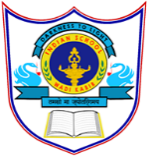 SAMPLE PAPER - 2023-24         PSYCHOLOGY		         						  Time Allowed: 3 hoursClass: XII                                                                               Maximum Marks:70    ______________________________________________________________________________General Instructions:All questions are compulsory except where internal choice has been given.Question Nos. 1 -15 in Section A carry 1 mark each. You are expected to answer them as directed.Question Nos. 16-21 in Section B are very short answer type-I questions carrying 2 marks each. Answer to each question should not exceed 30 words.Question Nos. 22-24 in Section C are short answer type-II questions carrying 3 marks each. Answer to each question should not exceed 60 words.Question Nos. 25 - 28 in Section D are long answer type questions carrying 4 marks each. Answer to each question should not exceed 120 words.Question Nos. 29-30 in Section E are long answer type questions carrying 6 marks each. Answer to each question should not exceed 200 words.Question Nos. 31 – 34 in Section F are based on two cases given. Answer to each one-mark question should not exceed 20 words. Answer to each two-mark question should not exceed 30 words. SECTION - AQ1. Which psychological attribute is manifested when an individual works for seeking novel  solutions to a problem /invention / composition of poems /painting /bringing innovation in  law/ breakthrough in preventing a disease etc. Intelligence b) Aptitude c) Attitude d) Creativity Q2. Tanisha works at night in a call center, travels amidst heavy traffic to reach her work place  and sleeps during the daytime. The source of her stress falls under which category? Hassles b) Traumatic event c) Life event d) None of these Q3. Priya exhibits strong aggressive tendencies but often complains of other    people acting in an excessively aggressive way. Identify the defense mechanism.Q4. Sheetal went to a career counsellor along with her parents to seek professional career  guidance. She was advised to take an aptitude test .In which form aptitude tests are  available?  a) Three forms: independent, specialized and multiple aptitude tests  b) Two forms: multitude and generalized aptitude tests  c) Two forms independent and specialized aptitude tests  d) Two forms: independent and multiple aptitude testsQ5. Under stress, Dilip experiences poor concentration , memory problem which also affects his  decision making ability causing problems at home and workplace. Which effect of stress is  manifested in his case? Physiological b. Behavioural c. Cognitive d. Emotional Q6. Analytical Psychology was developed by___________ . Sigmund Freud b) Raymond Catell c) Carl Jung d) Gordon AllportQ7. ________________ is that aspect of our self concept which is based on our group membership.Q8. S.M. Mohsin prepared the ……………………..concept related to Attitudes.Q9. Which of the following statement/s is/are a part of the stress process, as explained by  Lazarus’ in his Cognitive Appraisal theory.  i. An individual’s response to a stressful situation largely depends upon the perceived events and how they are interpreted.  ii. Regardless of the cause of the threat, the individual will respond with the same physiological pattern of reactions.  iii. When we perceive an event as negative, we are likely to make a secondary appraisal.  iv. Primary appraisal refers to the perception of a new or changing environment as positive, neutral or negative in its consequences.  Choose the correct option: ii, iii, iv b. ii, iii c. i, iii, iv d. ii Q10 Prakhar is able to recall information accurately and derive general rules from the presented  facts. According to Thurston, which primary abilities he possesses most?  a. Memory and spatial relations  b. Memory, spatial relations and anti-verbal comprehension  c. Inductive reasoning and spatial relations  d. Inductive reasoning and memory Q11 Which of the following statements is/are true about stress and the immune system?  i. Stress can cause illness by impairing the workings of the immune system.  ii. The immune system functions to guard the body against attackers, both from within and outside.  iii. Increased levels of natural killer cell cytotoxicity have been found in people who are highly stressed tude tests iv. Studies reveal that immune functioning is better in individuals who do not receive social support.  Choose the correct option: i b. ii, iii c. i, iii, iv d. i, ii Q12. Abdul is a research scholar in the field of Psychology. On the basis of literature review, he  realizes that intelligence tests are of several types. Which of the following is/are correct  explanation/explanations about the type of intelligence tests ?  i. On the basis of their administration procedure, they can be categorized as either culture fair or cultural – biased.  ii. They can also be classified as either verbal or performance tests on the basis of the nature of items used.  iii. Depending upon the extent to which an intelligence test favours one culture over another, it can be judged as either individual or group tests.  iv. Abdul can choose a test depending on the purpose of research. This can be an individual group, verbal, non-verbal or performance test. i, ii and iii b. iii c. iii and iv d. ii and iv Q13 'The evidence related to hereditary influences on intelligence comes mainly from studies on  twins and adopted children. ’Which among the given statements about the correlation  between intelligence test scores of identical twins is/ are correct?  i. higher when they are raised together than when they are raised apart.  ii. greater than that for fraternal twins raised together.  iii. lower than that of brothers and sisters reared together  iv. the same whether they are reared together or apart. i and iii b. i and ii c. iii and iv d .None are correct Q14.  A teacher might assume that a well-behaved student is also bright and motivated before they have objectively evaluated the student's capacity in these areas. Identify the phenomenon.  a. Middle Category Bias b. Social Desirability c. Halo effect d. Extreme Response Bias Q15 Mr. Bose was seeking professional help from a Clinical Psychologist. In seeking solutions to  resolve his psychological issues ,he was advised to take MMPI .Which among the given options can be diagnosed by the Minnesota Multiphase Personality Inventory? Neuroticism, Psychoticism ii. Sociability, PTSD  iii. Psychasthenia, Schizophrenia iv. Paranoia, Depression  Choose the correct option i, iii b. i ,ii c. iii, iv d. ii, iv__________________________________________________________________________					   PART B16. State any 2 reasons why people join groups.17. How can you say that a 7 year old child’s positive self-esteem is going to help him/her in school?18. What do understand by stress resistant personality?19. How will cognitive model explain abnormality? Give one example.20. A 10th grader wants to take an informed decision of choosing the right stream for 10+2. He goes to a career counsellor who performs a series of psychological tests. Which psychological test will be appropriate for the student? Give reasons for your answer.21. Sanju is nowadays very anxious and he is in habit of checking the door knob multiple times to get an assurance that it is locked. He reported to the psychologist that he is finding it difficult to control his intrusive and disturbing thoughts. What disorder do you gauge from this case? Elaborate on its symptoms.PART C22. What importance does Yoga hold in an individual’s life?23. Attitude may change in the direction of information that is presented or in the direction opposite to that of information presented.’ Justify your statement.24. Explain how the PASS Model helps us to understand intelligence?			______________________________________________________________________________ PART D25. What is Emotional Intelligence? Discuss the characteristics of Emotionally Intelligent  Person?26.  How is Prejudice different from Stereotypes? What are the various sources of Prejudice?       OR’      What is the A-B-C component of Attitude? Explain with the help of examples.27. Saagar wants to become a footballer even though he belongs to a family of engineers and charted accountants. Although, the family claims to love him but strongly disapprove his choice of career. Using humanistic approach, describe the attitudes shown by Saagar’s family?28. Life in a metro is known to be busy, ever-moving and stressful. With everyone competing to be in the business, with traffic snarls, and a pollution plaguing the cities, it can be difficult for some to survive. How would you explain coping for a city dweller? Explain its types.______________________________________________________________________________PART E29. Mrs. Jinu is concerned for her son who is talking to someone who is not there. She observed, when she tries to talk to him, he frequently changes the topic and comes up with new words which are unheard of. His speech has become very flat & one cannot really figure out anything about his emotional state. What disorder can be the root cause of these symptoms? Shed light on its  symptoms.30. What is Social Loafing?ORIn a huge corporation, all 6 members of environmental impact committee went along with the decision of the entire Production team, ignoring the possible detrimental consequences of increasing production. What is this phenomenon called? Explain it in detail.______________________________________________________________________________ PART FBased on the case studies given below answer the following questions.Sujoy is a 4 year old child. His parents are concerned because he has shown developmental delays in speech and communication. His expressive language is not as per children of his age. He is socially withdrawn and does not respond to the feelings of other people. Sujoy does not even express his basic needs to his caregivers & he likes to play with his toy cars and lines them in a similar pattern every day. While standing still he often moves his right leg at a very fast pace. 31. The clinical psychologist is consulted by Sujoy’s parents and she suspects that Sujoy may be diagnosed with.a) intellectual disability b) autism spectrum disorder c) psychotic disorder d) learning disability32. State any 2 features of the above identified developmental disorder.Sarthak is a professional working in an MNC since last 5 years. Sarthak lost his job due to the financial recession due to Covid. Initially, he was extremely stressed. However, he thought that there is no harm done and there is no threat for future & he can pursue his MBA and take this time as a challenge.33. Sarthak is engaging in a) primary appraisal b) secondary appraisal c) emotional coping d) both a and b34. If Sarthak experiences this stress for a long duration, what may be the behavioral effects?______________________________________________________________________________